Miljöpolicy för Cetong AB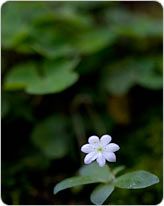 Cetong AB skall värna om vår omvärld och miljö genom att hela tiden söka vägar för att minska företagets verksamhet i all vår miljöpåverkan.Detta har vi valt att genomföra på följande sätt:Öka kunskapen och höja medvetenheten kring miljöfrågor inom företaget genom att kontinuerligt diskutera och väga in miljöaspekter i våra arbetsuppgifter.Bedriva vår verksamhet i enlighet med gällande lagstiftning och myndigheters och/eller kundens krav.Minimera de negativa effekterna på vår miljö från våra transporter genom effektivisering och lämpliga val av transportmedel.Källsortera avfall i enlighet med kommunens källsorteringsprogram.Genom att ständigt hålla en pågående dialog med våra leverantörer angående miljöaspekter, krav och miljötänkande.